SỞ TƯ PHÁP TÂY NINH biên soạnTÀI LIỆU TUYÊN TRUYỀN PHÁP LUẬT“QUYỀN VÀ NGHĨA VỤ CỦA NGƯỜI LAO ĐỘNG VÀ NGƯỜI SỬ DỤNG LAO ĐỘNG” QUY ĐỊNH TẠI BỘ LUẬT LAO ĐỘNG NĂM 2019(Dành cho người lao động trong các doanh nghiệp và nhân dân)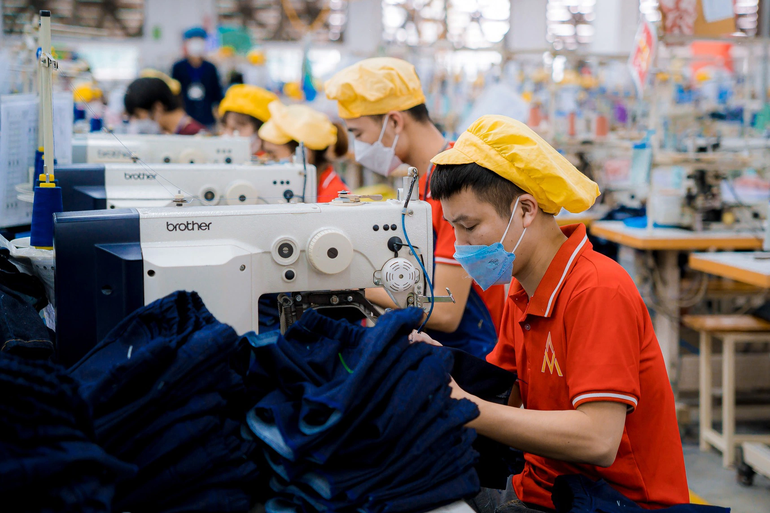 (Ảnh: nguồn https://dantri.com.vn)1) Quyền và nghĩa vụ của người lao động (được quy định tại Điều 5 Bộ luật Lao động năm 2019):* Khoản 1 Điều 5 Bộ luật Lao động năm 2019 quy định người lao động có các quyền sau đây:a) Làm việc; tự do lựa chọn việc làm, nơi làm việc, nghề nghiệp, học nghề, nâng cao trình độ nghề nghiệp; không bị phân biệt đối xử, cưỡng bức lao động, quấy rối tình dục tại nơi làm việc;b) Hưởng lương phù hợp với trình độ, kỹ năng nghề trên cơ sở thỏa thuận với người sử dụng lao động; được bảo hộ lao động, làm việc trong điều kiện bảo đảm về an toàn, vệ sinh lao động; nghỉ theo chế độ, nghỉ hằng năm có hưởng lương và được hưởng phúc lợi tập thể;c) Thành lập, gia nhập, hoạt động trong tổ chức đại diện người lao động, tổ chức nghề nghiệp và tổ chức khác theo quy định của pháp luật; yêu cầu và tham gia đối thoại, thực hiện quy chế dân chủ, thương lượng tập thể với người sử dụng lao động và được tham vấn tại nơi làm việc để bảo vệ quyền và lợi ích hợp pháp, chính đáng của mình; tham gia quản lý theo nội quy của người sử dụng lao động;d) Từ chối làm việc nếu có nguy cơ rõ ràng đe dọa trực tiếp đến tính mạng, sức khỏe trong quá trình thực hiện công việc;đ) Đơn phương chấm dứt hợp đồng lao động;e) Đình công;g) Các quyền khác theo quy định của pháp luật.* Bên cạnh các quyền mà pháp luật quy định cho người lao động thì người lao động có các nghĩa vụ được quy định tại Khoản 2 Điều 5 Bộ luật Lao động năm 2019 như sau:a) Thực hiện hợp đồng lao động, thỏa ước lao động tập thể và thỏa thuận hợp pháp khác;b) Chấp hành kỷ luật lao động, nội quy lao động; tuân theo sự quản lý, điều hành, giám sát của người sử dụng lao động;c) Thực hiện quy định của pháp luật về lao động, việc làm, giáo dục nghề nghiệp, bảo hiểm xã hội, bảo hiểm y tế, bảo hiểm thất nghiệp và an toàn, vệ sinh lao động.2) Quyền và nghĩa vụ của người sử dụng lao động (được quy định tại Điều 6 Bộ luật Lao động năm 2019):* Khoản 1 Điều 6 Bộ luật Lao động năm 2019 quy định người sử dụng lao động có các quyền sau đây:a) Tuyển dụng, bố trí, quản lý, điều hành, giám sát lao động; khen thưởng và xử lý vi phạm kỷ luật lao động;b) Thành lập, gia nhập, hoạt động trong tổ chức đại diện người sử dụng lao động, tổ chức nghề nghiệp và tổ chức khác theo quy định của pháp luật;c) Yêu cầu tổ chức đại diện người lao động thương lượng với mục đích ký kết thỏa ước lao động tập thể; tham gia giải quyết tranh chấp lao động, đình công; đối thoại, trao đổi với tổ chức đại diện người lao động về các vấn đề trong quan hệ lao động, cải thiện đời sống vật chất và tinh thần của người lao động;d) Đóng cửa tạm thời nơi làm việc;đ) Các quyền khác theo quy định của pháp luật.* Bên cạnh các quyền mà pháp luật quy định cho người sử dụng lao động thì người sử dụng lao động có các nghĩa vụ được quy định tại Khoản 2 Điều 6 Bộ luật Lao động năm 2019 như sau:a) Thực hiện hợp đồng lao động, thỏa ước lao động tập thể và thỏa thuận hợp pháp khác; tôn trọng danh dự, nhân phẩm của người lao động;b) Thiết lập cơ chế và thực hiện đối thoại, trao đổi với người lao động và tổ chức đại diện người lao động; thực hiện quy chế dân chủ ở cơ sở tại nơi làm việc;c) Đào tạo, đào tạo lại, bồi dưỡng nâng cao trình độ, kỹ năng nghề nhằm duy trì, chuyển đổi nghề nghiệp, việc làm cho người lao động;d) Thực hiện quy định của pháp luật về lao động, việc làm, giáo dục nghề nghiệp, bảo hiểm xã hội, bảo hiểm y tế, bảo hiểm thất nghiệp và an toàn, vệ sinh lao động; xây dựng và thực hiện các giải pháp phòng, chống quấy rối tình dục tại nơi làm việc;đ) Tham gia phát triển tiêu chuẩn kỹ năng nghề quốc gia, đánh giá, công nhận kỹ năng nghề cho người lao động.3) Quyền đơn phương chấm dứt hợp đồng lao động của người lao động (được quy định tại Điều 35 Bộ luật Lao động năm 2019):* Khoản 1 Điều 35 Bộ luật Lao động năm 2019 quy định người lao động có quyền đơn phương chấm dứt hợp đồng lao động nhưng phải báo trước cho người sử dụng lao động như sau:a) Ít nhất 45 ngày nếu làm việc theo hợp đồng lao động không xác định thời hạn;b) Ít nhất 30 ngày nếu làm việc theo hợp đồng lao động xác định thời hạn có thời hạn từ 12 tháng đến 36 tháng;c) Ít nhất 03 ngày làm việc nếu làm việc theo hợp đồng lao động xác định thời hạn có thời hạn dưới 12 tháng;d) Đối với một số ngành, nghề, công việc đặc thù thì thời hạn báo trước được thực hiện theo quy định của Chính phủ.* Khoản 2 Điều 35 Bộ luật Lao động năm 2019 quy định người lao động có quyền đơn phương chấm dứt hợp đồng lao động không cần báo trước trong trường hợp sau đây:a) Không được bố trí theo đúng công việc, địa điểm làm việc hoặc không được bảo đảm điều kiện làm việc theo thỏa thuận, trừ trường hợp chuyển người lao động làm công việc khác so với hợp đồng lao động quy định tại Điều 29 của Bộ luật lao động năm 2019;(Điều 29. Chuyển người lao động làm công việc khác so với hợp đồng lao động1. Khi gặp khó khăn đột xuất do thiên tai, hỏa hoạn, dịch bệnh nguy hiểm, áp dụng biện pháp ngăn ngừa, khắc phục tai nạn lao động, bệnh nghề nghiệp, sự cố điện, nước hoặc do nhu cầu sản xuất, kinh doanh thì người sử dụng lao động được quyền tạm thời chuyển người lao động làm công việc khác so với hợp đồng lao động nhưng không được quá 60 ngày làm việc cộng dồn trong 01 năm; trường hợp chuyển người lao động làm công việc khác so với hợp đồng lao động quá 60 ngày làm việc cộng dồn trong 01 năm thì chỉ được thực hiện khi người lao động đồng ý bằng văn bản.Người sử dụng lao động quy định cụ thể trong nội quy lao động những trường hợp do nhu cầu sản xuất, kinh doanh mà người sử dụng lao động được tạm thời chuyển người lao động làm công việc khác so với hợp đồng lao động.2. Khi tạm thời chuyển người lao động làm công việc khác so với hợp đồng lao động quy định tại khoản 1 Điều này, người sử dụng lao động phải báo cho người lao động biết trước ít nhất 03 ngày làm việc, thông báo rõ thời hạn làm tạm thời và bố trí công việc phù hợp với sức khỏe, giới tính của người lao động.3. Người lao động chuyển sang làm công việc khác so với hợp đồng lao động được trả lương theo công việc mới. Nếu tiền lương của công việc mới thấp hơn tiền lương của công việc cũ thì được giữ nguyên tiền lương của công việc cũ trong thời hạn 30 ngày làm việc. Tiền lương theo công việc mới ít nhất phải bằng 85% tiền lương của công việc cũ nhưng không thấp hơn mức lương tối thiểu.4. Người lao động không đồng ý tạm thời làm công việc khác so với hợp đồng lao động quá 60 ngày làm việc cộng dồn trong 01 năm mà phải ngừng việc thì người sử dụng lao động phải trả lương ngừng việc theo quy định tại Điều 99 của Bộ luật này.Điều 99. Tiền lương ngừng việcTrường hợp phải ngừng việc, người lao động được trả lương như sau:1. Nếu do lỗi của người sử dụng lao động thì người lao động được trả đủ tiền lương theo hợp đồng lao động;2. Nếu do lỗi của người lao động thì người đó không được trả lương; những người lao động khác trong cùng đơn vị phải ngừng việc thì được trả lương theo mức do hai bên thỏa thuận nhưng không được thấp hơn mức lương tối thiểu;3. Nếu vì sự cố về điện, nước mà không do lỗi của người sử dụng lao động hoặc do thiên tai, hỏa hoạn, dịch bệnh nguy hiểm, địch họa, di dời địa điểm hoạt động theo yêu cầu của cơ quan nhà nước có thẩm quyền hoặc vì lý do kinh tế thì hai bên thỏa thuận về tiền lương ngừng việc như sau:a) Trường hợp ngừng việc từ 14 ngày làm việc trở xuống thì tiền lương ngừng việc được thỏa thuận không thấp hơn mức lương tối thiểu;b) Trường hợp phải ngừng việc trên 14 ngày làm việc thì tiền lương ngừng việc do hai bên thỏa thuận nhưng phải bảo đảm tiền lương ngừng việc trong 14 ngày đầu tiên không thấp hơn mức lương tối thiểu).b) Không được trả đủ lương hoặc trả lương không đúng thời hạn, trừ trường hợp quy định tại khoản 4 Điều 97 của Bộ luật lao động năm 2019;(Khoản 4 Điều 97: “Trường hợp vì lý do bất khả kháng mà người sử dụng lao động đã tìm mọi biện pháp khắc phục nhưng không thể trả lương đúng hạn thì không được chậm quá 30 ngày; nếu trả lương chậm từ 15 ngày trở lên thì người sử dụng lao động phải đền bù cho người lao động một khoản tiền ít nhất bằng số tiền lãi của số tiền trả chậm tính theo lãi suất huy động tiền gửi có kỳ hạn 01 tháng do ngân hàng nơi người sử dụng lao động mở tài khoản trả lương cho người lao động công bố tại thời điểm trả lương”).c) Bị người sử dụng lao động ngược đãi, đánh đập hoặc có lời nói, hành vi nhục mạ, hành vi làm ảnh hưởng đến sức khỏe, nhân phẩm, danh dự; bị cưỡng bức lao động;d) Bị quấy rối tình dục tại nơi làm việc;đ) Lao động nữ mang thai phải nghỉ việc theo quy định tại khoản 1 Điều 138 của Bộ luật lao động năm 2019;(Khoản 1 Điều 138. Quyền đơn phương chấm dứt, tạm hoãn hợp đồng lao động của lao động nữ mang thai“Lao động nữ mang thai nếu có xác nhận của cơ sở khám bệnh, chữa bệnh có thẩm quyền về việc tiếp tục làm việc sẽ ảnh hưởng xấu tới thai nhi thì có quyền đơn phương chấm dứt hợp đồng lao động hoặc tạm hoãn thực hiện hợp đồng lao động.Trường hợp đơn phương chấm dứt hợp đồng lao động hoặc tạm hoãn thực hiện hợp đồng lao động thì phải thông báo cho người sử dụng lao động kèm theo xác nhận của cơ sở khám bệnh, chữa bệnh có thẩm quyền về việc tiếp tục làm việc sẽ ảnh hưởng xấu tới thai nhi”).e) Đủ tuổi nghỉ hưu theo quy định tại Điều 169 của Bộ luật lao động năm 2019, trừ trường hợp các bên có thỏa thuận khác;(Điều 169. Tuổi nghỉ hưu1. Người lao động bảo đảm điều kiện về thời gian đóng bảo hiểm xã hội theo quy định của pháp luật về bảo hiểm xã hội được hưởng lương hưu khi đủ tuổi nghỉ hưu.2. Tuổi nghỉ hưu của người lao động trong điều kiện lao động bình thường được điều chỉnh theo lộ trình cho đến khi đủ 62 tuổi đối với lao động nam vào năm 2028 và đủ 60 tuổi đối với lao động nữ vào năm 2035.Kể từ năm 2021, tuổi nghỉ hưu của người lao động trong điều kiện lao động bình thường là đủ 60 tuổi 03 tháng đối với lao động nam và đủ 55 tuổi 04 tháng đối với lao động nữ; sau đó, cứ mỗi năm tăng thêm 03 tháng đối với lao động nam và 04 tháng đối với lao động nữ.3. Người lao động bị suy giảm khả năng lao động; làm nghề, công việc đặc biệt nặng nhọc, độc hại, nguy hiểm; làm nghề, công việc nặng nhọc, độc hại, nguy hiểm; làm việc ở vùng có điều kiện kinh tế - xã hội đặc biệt khó khăn có thể nghỉ hưu ở tuổi thấp hơn nhưng không quá 05 tuổi so với quy định tại khoản 2 Điều này tại thời điểm nghỉ hưu, trừ trường hợp pháp luật có quy định khác.4. Người lao động có trình độ chuyên môn, kỹ thuật cao và một số trường hợp đặc biệt có thể nghỉ hưu ở tuổi cao hơn nhưng không quá 05 tuổi so với quy định tại khoản 2 Điều này tại thời điểm nghỉ hưu, trừ trường hợp pháp luật có quy định khác.5. Chính phủ quy định chi tiết Điều này).g) Người sử dụng lao động cung cấp thông tin không trung thực theo quy định tại khoản 1 Điều 16 của Bộ luật lao động năm 2019 làm ảnh hưởng đến việc thực hiện hợp đồng lao động.(Khoản 1 Điều 16. Nghĩa vụ cung cấp thông tin khi giao kết hợp đồng lao động“Người sử dụng lao động phải cung cấp thông tin trung thực cho người lao động về công việc, địa điểm làm việc, điều kiện làm việc, thời giờ làm việc, thời giờ nghỉ ngơi, an toàn, vệ sinh lao động, tiền lương, hình thức trả lương, bảo hiểm xã hội, bảo hiểm y tế, bảo hiểm thất nghiệp, quy định về bảo vệ bí mật kinh doanh, bảo vệ bí mật công nghệ và vấn đề khác liên quan trực tiếp đến việc giao kết hợp đồng lao động mà người lao động yêu cầu”).4) Quyền đơn phương chấm dứt hợp đồng lao động của người sử dụng lao động (được quy định tại Điều 36 Bộ luật Lao động năm 2019):* Khoản 1 Điều 36 Bộ luật Lao động năm 2019 quy định người sử dụng lao động có quyền đơn phương chấm dứt hợp đồng lao động trong trường hợp sau đây:a) Người lao động thường xuyên không hoàn thành công việc theo hợp đồng lao động được xác định theo tiêu chí đánh giá mức độ hoàn thành công việc trong quy chế của người sử dụng lao động. Quy chế đánh giá mức độ hoàn thành công việc do người sử dụng lao động ban hành nhưng phải tham khảo ý kiến tổ chức đại diện người lao động tại cơ sở đối với nơi có tổ chức đại diện người lao động tại cơ sở;b) Người lao động bị ốm đau, tai nạn đã điều trị 12 tháng liên tục đối với người làm việc theo hợp đồng lao động không xác định thời hạn hoặc đã điều trị 06 tháng liên tục đối với người làm việc theo hợp đồng lao động xác định thời hạn có thời hạn từ 12 tháng đến 36 tháng hoặc quá nửa thời hạn hợp đồng lao động đối với người làm việc theo hợp đồng lao động xác định thời hạn có thời hạn dưới 12 tháng mà khả năng lao động chưa hồi phục.Khi sức khỏe của người lao động bình phục thì người sử dụng lao động xem xét để tiếp tục giao kết hợp đồng lao động với người lao động;c) Do thiên tai, hỏa hoạn, dịch bệnh nguy hiểm, địch họa hoặc di dời, thu hẹp sản xuất, kinh doanh theo yêu cầu của cơ quan nhà nước có thẩm quyền mà người sử dụng lao động đã tìm mọi biện pháp khắc phục nhưng vẫn buộc phải giảm chỗ làm việc;d) Người lao động không có mặt tại nơi làm việc sau thời hạn quy định tại Điều 31 của Bộ luật lao động năm 2019;(Điều 31. Nhận lại người lao động hết thời hạn tạm hoãn thực hiện hợp đồng lao động“Trong thời hạn 15 ngày kể từ ngày hết thời hạn tạm hoãn thực hiện hợp đồng lao động, người lao động phải có mặt tại nơi làm việc và người sử dụng lao động phải nhận người lao động trở lại làm công việc theo hợp đồng lao động đã giao kết nếu hợp đồng lao động còn thời hạn, trừ trường hợp hai bên có thỏa thuận hoặc pháp luật có quy định khác”).đ) Người lao động đủ tuổi nghỉ hưu theo quy định tại Điều 169 của Bộ luật lao động năm 2019, trừ trường hợp có thỏa thuận khác;e) Người lao động tự ý bỏ việc mà không có lý do chính đáng từ 05 ngày làm việc liên tục trở lên;g) Người lao động cung cấp không trung thực thông tin theo quy định tại khoản 2 Điều 16 của Bộ luật này khi giao kết hợp đồng lao động làm ảnh hưởng đến việc tuyển dụng người lao động.(Khoản 2 Điều 16. Nghĩa vụ cung cấp thông tin khi giao kết hợp đồng lao động“Người lao động phải cung cấp thông tin trung thực cho người sử dụng lao động về họ tên, ngày tháng năm sinh, giới tính, nơi cư trú, trình độ học vấn, trình độ kỹ năng nghề, xác nhận tình trạng sức khỏe và vấn đề khác liên quan trực tiếp đến việc giao kết hợp đồng lao động mà người sử dụng lao động yêu cầu”).* Khoản 2 Điều 36 Bộ luật Lao động năm 2019 quy định: Khi đơn phương chấm dứt hợp đồng lao động trong trường hợp quy định tại các điểm a, b, c, đ và g khoản 1 Điều 36, người sử dụng lao động phải báo trước cho người lao động như sau:a) Ít nhất 45 ngày đối với hợp đồng lao động không xác định thời hạn;b) Ít nhất 30 ngày đối với hợp đồng lao động xác định thời hạn có thời hạn từ 12 tháng đến 36 tháng;c) Ít nhất 03 ngày làm việc đối với hợp đồng lao động xác định thời hạn có thời hạn dưới 12 tháng và đối với trường hợp quy định tại điểm b khoản 1 Điều này;d) Đối với một số ngành, nghề, công việc đặc thù thì thời hạn báo trước được thực hiện theo quy định của Chính phủ.* Khoản 3 Điều 36 Bộ luật Lao động năm 2019 quy định: Khi đơn phương chấm dứt hợp đồng lao động quy định tại điểm d và điểm e khoản 1 Điều 36 thì người sử dụng lao động không phải báo trước cho người lao động.5) Các trường hợp người sử dụng lao động không được thực hiện quyền đơn phương chấm dứt hợp đồng lao động (được quy định tại Điều 37 Bộ luật Lao động năm 2019):a) Người lao động ốm đau hoặc bị tai nạn, bệnh nghề nghiệp đang điều trị, điều dưỡng theo chỉ định của cơ sở khám bệnh, chữa bệnh có thẩm quyền, trừ trường hợp quy định tại điểm b khoản 1 Điều 36 của Bộ luật lao động năm 2019.(Điểm b khoản 1 Điều 36: “Người lao động bị ốm đau, tai nạn đã điều trị 12 tháng liên tục đối với người làm việc theo hợp đồng lao động không xác định thời hạn hoặc đã điều trị 06 tháng liên tục đối với người làm việc theo hợp đồng lao động xác định thời hạn có thời hạn từ 12 tháng đến 36 tháng hoặc quá nửa thời hạn hợp đồng lao động đối với người làm việc theo hợp đồng lao động xác định thời hạn có thời hạn dưới 12 tháng mà khả năng lao động chưa hồi phục.Khi sức khỏe của người lao động bình phục thì người sử dụng lao động xem xét để tiếp tục giao kết hợp đồng lao động với người lao động”).b) Người lao động đang nghỉ hằng năm, nghỉ việc riêng và trường hợp nghỉ khác được người sử dụng lao động đồng ý.c) Người lao động nữ mang thai; người lao động đang nghỉ thai sản hoặc nuôi con dưới 12 tháng tuổi.6) Hủy bỏ việc đơn phương chấm dứt hợp đồng lao động (được quy định tại Điều 38 Bộ luật Lao động năm 2019): Mỗi bên đều có quyền hủy bỏ việc đơn phương chấm dứt hợp đồng lao động trước khi hết thời hạn báo trước nhưng phải thông báo bằng văn bản và phải được bên kia đồng ý.7) Đơn phương chấm dứt hợp đồng lao động trái pháp luật (được quy định tại Điều 39 Bộ luật Lao động năm 2019): Đơn phương chấm dứt hợp đồng lao động trái pháp luật là trường hợp chấm dứt hợp đồng lao động không đúng quy định tại các điều 35, 36 và 37 của Bộ luật lao động năm 2019.- Điều 35: Quyền đơn phương chấm dứt hợp đồng lao động của người lao động.- Điều 36: Quyền đơn phương chấm dứt hợp đồng lao động của người sử dụng lao động. - Điều 37: Các trường hợp người sử dụng lao động không được thực hiện quyền đơn phương chấm dứt hợp đồng lao động. 8) Nghĩa vụ của người lao động khi đơn phương chấm dứt hợp đồng lao động trái pháp luật (được quy định tại Điều 40 Bộ luật Lao động năm 2019):a) Không được trợ cấp thôi việc.b) Phải bồi thường cho người sử dụng lao động nửa tháng tiền lương theo hợp đồng lao động và một khoản tiền tương ứng với tiền lương theo hợp đồng lao động trong những ngày không báo trước.c) Phải hoàn trả cho người sử dụng lao động chi phí đào tạo quy định tại Điều 62 của Bộ luật lao động năm 2019.(Điều 62. Hợp đồng đào tạo nghề giữa người sử dụng lao động, người lao động và chi phí đào tạo nghề1. Hai bên phải ký kết hợp đồng đào tạo nghề trong trường hợp người lao động được đào tạo nâng cao trình độ, kỹ năng nghề, đào tạo lại ở trong nước hoặc nước ngoài từ kinh phí của người sử dụng lao động, kể cả kinh phí do đối tác tài trợ cho người sử dụng lao động.Hợp đồng đào tạo nghề phải làm thành 02 bản, mỗi bên giữ 01 bản.2. Hợp đồng đào tạo nghề phải có các nội dung chủ yếu sau đây:a) Nghề đào tạo;b) Địa điểm, thời gian và tiền lương trong thời gian đào tạo;c) Thời hạn cam kết phải làm việc sau khi được đào tạo;d) Chi phí đào tạo và trách nhiệm hoàn trả chi phí đào tạo;đ) Trách nhiệm của người sử dụng lao động;e) Trách nhiệm của người lao động.3. Chi phí đào tạo bao gồm các khoản chi có chứng từ hợp lệ về chi phí trả cho người dạy, tài liệu học tập, trường, lớp, máy, thiết bị, vật liệu thực hành, các chi phí khác hỗ trợ cho người học và tiền lương, tiền đóng bảo hiểm xã hội, bảo hiểm y tế, bảo hiểm thất nghiệp cho người học trong thời gian đi học. Trường hợp người lao động được gửi đi đào tạo ở nước ngoài thì chi phí đào tạo còn bao gồm chi phí đi lại, chi phí sinh hoạt trong thời gian đào tạo).9) Nghĩa vụ của người sử dụng lao động khi đơn phương chấm dứt hợp đồng lao động trái pháp luật (được quy định tại Điều 41 Bộ luật Lao động năm 2019):* Khoản 1 Điều 41 Bộ luật Lao động năm 2019 quy định: Người sử dụng lao động phải nhận người lao động trở lại làm việc theo hợp đồng lao động đã giao kết; phải trả tiền lương, đóng bảo hiểm xã hội, bảo hiểm y tế, bảo hiểm thất nghiệp trong những ngày người lao động không được làm việc và phải trả thêm cho người lao động một khoản tiền ít nhất bằng 02 tháng tiền lương theo hợp đồng lao động.Sau khi được nhận lại làm việc, người lao động hoàn trả cho người sử dụng lao động các khoản tiền trợ cấp thôi việc, trợ cấp mất việc làm nếu đã nhận của người sử dụng lao động.Trường hợp không còn vị trí, công việc đã giao kết trong hợp đồng lao động mà người lao động vẫn muốn làm việc thì hai bên thỏa thuận để sửa đổi, bổ sung hợp đồng lao động.Trường hợp vi phạm quy định về thời hạn báo trước quy định tại khoản 2 Điều 36 của Bộ luật lao động năm 2019 “Quyền đơn phương chấm dứt hợp đồng lao động của người sử dụng lao động” thì phải trả một khoản tiền tương ứng với tiền lương theo hợp đồng lao động trong những ngày không báo trước.* Khoản 2 Điều 41 Bộ luật Lao động năm 2019 quy định: Trường hợp người lao động không muốn tiếp tục làm việc thì ngoài khoản tiền phải trả quy định tại khoản 1 Điều 41 Bộ luật lao động năm 2019 người sử dụng lao động phải trả trợ cấp thôi việc theo quy định tại Điều 46 của Bộ luật lao động năm 2019 để chấm dứt hợp đồng lao động.(+ Điều 46. Trợ cấp thôi việc1. Khi hợp đồng lao động chấm dứt theo quy định tại các khoản 1, 2, 3, 4, 6, 7, 9 và 10 Điều 34 của Bộ luật này thì người sử dụng lao động có trách nhiệm trả trợ cấp thôi việc cho người lao động đã làm việc thường xuyên cho mình từ đủ 12 tháng trở lên, mỗi năm làm việc được trợ cấp một nửa tháng tiền lương, trừ trường hợp đủ điều kiện hưởng lương hưu theo quy định của pháp luật về bảo hiểm xã hội và trường hợp quy định tại điểm e khoản 1 Điều 36 của Bộ luật này.2. Thời gian làm việc để tính trợ cấp thôi việc là tổng thời gian người lao động đã làm việc thực tế cho người sử dụng lao động trừ đi thời gian người lao động đã tham gia bảo hiểm thất nghiệp theo quy định của pháp luật về bảo hiểm thất nghiệp và thời gian làm việc đã được người sử dụng lao động chi trả trợ cấp thôi việc, trợ cấp mất việc làm.3. Tiền lương để tính trợ cấp thôi việc là tiền lương bình quân của 06 tháng liền kề theo hợp đồng lao động trước khi người lao động thôi việc.4. Chính phủ quy định chi tiết Điều này.+ Điều 34. Các trường hợp chấm dứt hợp đồng lao độngKhoản 1. Hết hạn hợp đồng lao động, trừ trường hợp quy định tại khoản 4 Điều 177 của Bộ luật này.(Khoản 4 Điều 177: Nghĩa vụ của người sử dụng lao động đối với tổ chức đại diện người lao động tại cơ sở “Phải gia hạn hợp đồng lao động đã giao kết đến hết nhiệm kỳ cho người lao động là thành viên ban lãnh đạo của tổ chức đại diện người lao động tại cơ sở đang trong nhiệm kỳ mà hết hạn hợp đồng lao động”).Khoản 2. Đã hoàn thành công việc theo hợp đồng lao động.Khoản 3. Hai bên thỏa thuận chấm dứt hợp đồng lao động.Khoản 4. Người lao động bị kết án phạt tù nhưng không được hưởng án treo hoặc không thuộc trường hợp được trả tự do theo quy định tại khoản 5 Điều 328 của Bộ luật Tố tụng hình sự, tử hình hoặc bị cấm làm công việc ghi trong hợp đồng lao động theo bản án, quyết định của Tòa án đã có hiệu lực pháp luật.(Khoản 5 Điều 328 của Bộ luật Tố tụng hình sự “Trả tự do cho bị cáo”: Trong các trường hợp sau đây, Hội đồng xét xử phải tuyên bố trả tự do ngay tại phiên tòa cho bị cáo đang bị tạm giam, nếu họ không bị tạm giam về một tội phạm khác: … Thời hạn phạt tù bằng hoặc ngắn hơn thời gian bị cáo đã bị tạm giam”).Khoản 6. Người lao động chết; bị Tòa án tuyên bố mất năng lực hành vi dân sự, mất tích hoặc đã chết.Khoản 7. Người sử dụng lao động là cá nhân chết; bị Tòa án tuyên bố mất năng lực hành vi dân sự, mất tích hoặc đã chết. Người sử dụng lao động không phải là cá nhân chấm dứt hoạt động hoặc bị cơ quan chuyên môn về đăng ký kinh doanh thuộc Ủy ban nhân dân cấp tỉnh ra thông báo không có người đại diện theo pháp luật, người được ủy quyền thực hiện quyền và nghĩa vụ của người đại diện theo pháp luật.Khoản 9. Người lao động đơn phương chấm dứt hợp đồng lao động theo quy định tại Điều 35 của Bộ luật này.Khoản 10. Người sử dụng lao động đơn phương chấm dứt hợp đồng lao động theo quy định tại Điều 36 của Bộ luật này).* Khoản 3 Điều 41 Bộ luật Lao động năm 2019 quy định:  Trường hợp người sử dụng lao động không muốn nhận lại người lao động và người lao động đồng ý thì ngoài khoản tiền người sử dụng lao động phải trả theo quy định tại khoản 1 Điều 41 Bộ luật lao động năm 2019 và trợ cấp thôi việc theo quy định tại Điều 46 của Bộ luật Bộ luật lao động năm 2019, hai bên thỏa thuận khoản tiền bồi thường thêm cho người lao động nhưng ít nhất bằng 02 tháng tiền lương theo hợp đồng lao động để chấm dứt hợp đồng lao động./.